Dzień Dobry! Oto propozycje na dziś. Zabawa „Dokończ zdania”. Zapewne wiecie, że ekologia dotyczy zarówno roślin jak i zwierząt, a ekolog to przyjaciel przyrody.Myślę, że wszystkie Jeżyki w grupie są takimi przyjaciółmi przyrody i bez problemu uda Wam się dokończyć zdania. Przyjaciel przyrody nie powinien:Zrywać, gdzie tylko chce…(roślin). Wycinać w lesie…(drzew). Płoszyć w lesie i w parku…(zwierząt). Rozrzucać w lesie i w parku…(śmieci). Rozpalać w lesie…(ognisk).„Zagrożenia Ziemi”.- Uświadomienie zagrożeń dla Ziemi ze strony człowieka. Wyciągnięcie wniosków przez dzieci.Pożary lasów Ścieki płynące do wód Dymiące kominy Śmieci. Tutaj dla wszystkich chętnych przedszkolaków wierszyk do nauki na pamięć.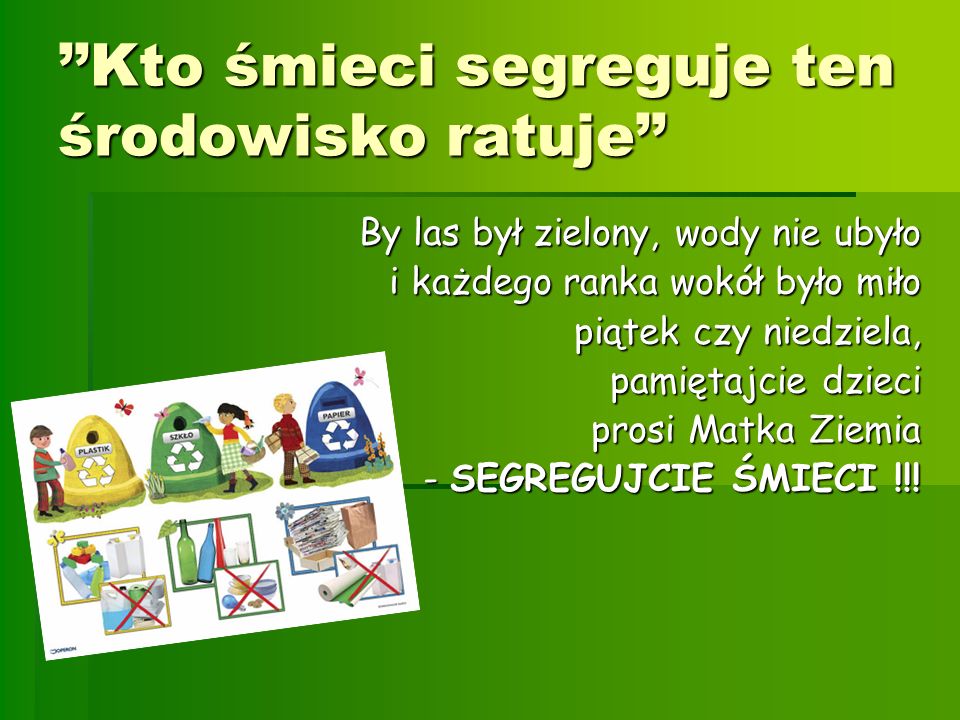 A teraz ćwiczenie matematyczne doskonalące percepcję wzrokową „Policz zwierzęta”.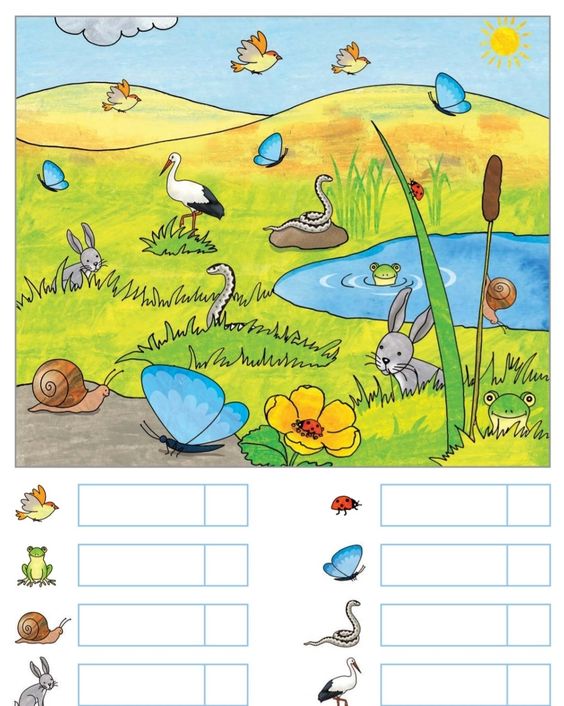 Na koniec propozycja pracy plastycznej „Wiosenne drzewko z popcornu”. Pozdrawiam i życzę spokojnego dnia. Aneta Miciuk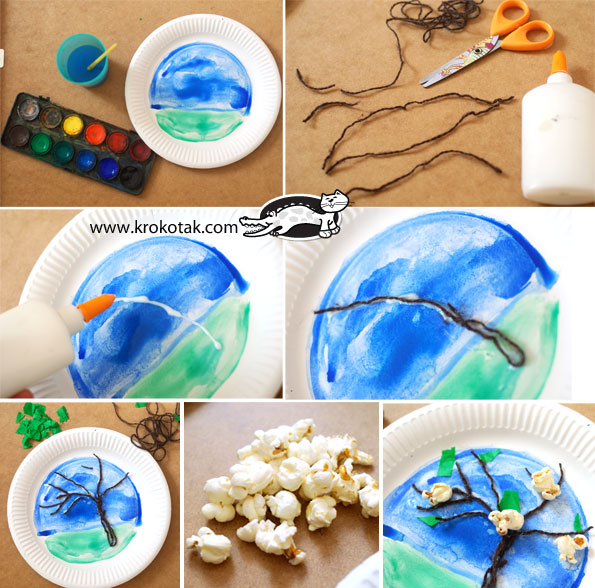 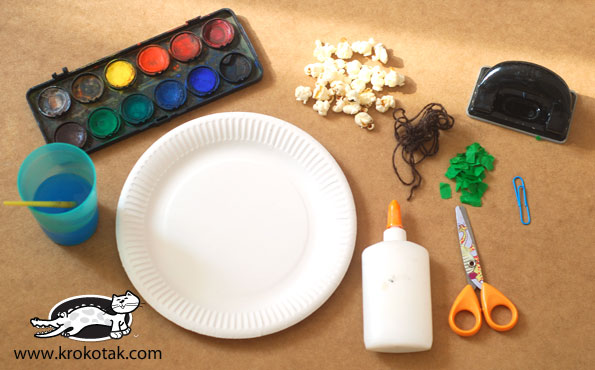 